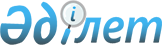 О районном бюджете на 2017- 2019 годыРешение маслихата Сарысуского района Жамбылской области от 22 декабря 2016 года № 12-3. Зарегистрировано Департаментом юстиции Жамбылской области 05 января 2017 года № 3281.
      Примечание РЦПИ.

      В тексте документа сохранена пунктуация и орфография оригинала.
      В соответствии со статьей 75 Бюджетного кодекса Республики Казахстан от 4 декабря 2008 года, статьей 6 Закона Республики Казахстан "О местном управлении и самоуправлении в Республике Казахстан" от 23 января 2001 года районный маслихат РЕШИЛ:
      1. Утвердить районный бюджет на 2017 – 2019 годы согласно приложениям 1, 2, 3 соответственно, в том числе на 2017 год в следующих объемах:
      1) доходы – 8 476 025 тысяч тенге, в том числе: 
      налоговые поступления – 975 134 тысяч тенге;
      неналоговые поступления – 12 086 тысячи тенге;
      поступления от продажи основного капитала – -9 780 тысячи тенге;
      поступления трансфертов – 7 479 025 тысяч тенге;
      2) затраты – 8 735 948 тысячи тенге;
      3) чистое бюджетное кредитование – 80 948 тысяч тенге;
      бюджетные кредиты – 102 106 тысяч тенге;
      погашение бюджетных кредитов – 21 158 тысяч тенге;
      4) сальдо по операциям с финансовыми активами – 0 тысяч тенге;
      приобретение финансовых активов – 0 тысяч тенге;
      поступления от продажи финансовых активов государства – 0 тысяч тенге;
      5) дефицит (профицит) бюджета – - 340 871 тысяч тенге;
      6) финансирование дефицита (использование профицита) бюджета – 340 871 тысяч тенге;
      поступления займов – 102 106 тысяч тенге;
      погашение займов – 21 158 тысяч тенге;
      используемые остатки бюджетных средств – 259 923 тысяч тенге.
      Сноска. Пункт 1 с изменениями, внесенными решениями Сарысуского районного маслихата Жамбылской области от 24.02.2017 № 13-2 (вводится в действие с 01.01.2017);14.04.2017 №15-3 (вводится в действие с 01.01.2017); 16.06.2017 № 16-2 (вводится в действие с 01.01.2017); 16.08.2017 № 19-2 (вводится в действие с 01.01.2017); 26.09.2017 № 20-4 (вводится в действие с 01.01.2017); 16.10.2017 № 21-2 (вводится в действие с 01.01.2017) ); 28.11.2017 № 24-2 (вводится в действие с 01.01.2017).


      2. Утвердить на 2017 год объем субвенции в размере 5 866 853 тысяч тенге.
      3. В соответствии со статьей 18 Закона Республики Казахстан от 8 июля 2005 года "О государственном регулировании развития агропромышленного комплекса и сельских территорий" на 2017-2019 годы предусмотреть средства на выплату надбавки к заработной плате специалистам государственных учреждений и организаций социального обеспечения, образования, культуры и спорта, финансируемых из районного бюджета, работающим в сельской местности в размере двадцати пяти процентов от оклада и тарифной ставки по сравнению со ставками специалистов, занимающихся этими видами деятельности в городских условиях. 
      4. Утвердить объем резерва местного исполнительного органа района на 2017 год в размере -15 000 тысяч тенге.
      5. Утвердить перечень бюджетных программ развития на 2017 - 2019 годы согласно приложению 4.
      6. Утвердить перечень выделенных денежных средств из районного бюджета на 2017 – 2019 годы по программе сельских округов согласно приложению 5.
      7. Утвердить перечень бюджетных программ, не подлежащих секвестру в процессе исполнения местных бюджетов на 2017 – 2019 годы согласно приложению 6.
      8. Утвердить перечень целевые трансферты органа местного самоуправления на 2017 – 2019 годы согласно приложению 7.
      9. Настоящее решение вступает в силу со дня государственной регистрации в органах юстиции и вводится в действие с 1 января 2017 года. Районный бюджет на 2017 год
      Сноска. Приложение 1 - в редакции решения Сарысуского районного маслихата Жамбылской области от 28.11.2017 № 24-2 (вводится в действие с 01.01.2017). Районный бюджет на 2018 год  Районный бюджет на 2019 год Перечень бюджетных программ развития на 2017 - 2019 годы Перечень выделенных денежных средств из районного бюджета  по программе сельских округов на 2017 - 2019 годы
      Сноска. Приложение 5 - в редакции решения Сарысуского районного маслихата Жамбылской области от 28.11.2017 № 24-2 (вводится в действие с 01.01.2017).
       тысяч тенге
      продолжение таблицы
      тысяч тенге
      продолжение таблицы:
      тысяч тенге
      gродолжение таблицы
      тысяч тенге Перечень бюджетных программ, не подлежащих секвестру в процессе исполнения районного бюджета на 2017 - 2019 годы Целевые трансферты органам местного самоуправления на 2017-2019 годы
      Сноска. Приложение 7 - в редакции решения Сарысуского районного маслихата Жамбылской области от 28.11.2017 № 24-2 (вводится в действие с 01.01.2017).
      тысяч тенге
					© 2012. РГП на ПХВ «Институт законодательства и правовой информации Республики Казахстан» Министерства юстиции Республики Казахстан
				
      Председатель сессии

      районного маслихата

К. Аукенов

      Секретарь районного

      маслихата

С. Бегеев
Приложение 1 к решению
маслихата Сарысуского района
№ 12-3 от 22 декабря 2016 года
Категория 
Категория 
Категория 
Категория 
Cумма (тысяч тенге)
Класс 
Класс 
Класс 
Cумма (тысяч тенге)
Подкласс
Подкласс
Cумма (тысяч тенге)
1
2
3
4
5
І. ДОХОДЫ
8476025
1
Налоговые поступления
975134
01
Подоходный налог
277854
2
Индивидуальный подоходный налог
277854
03
Социальный налог
237126
1
Социальный налог
237126
04
Hалоги на собственность
393555
1
Hалоги на имущество
324276
3
Земельный налог
7779
4
Hалог на транспортные средства
60180
5
Единый земельный налог
1320
05
Внутренние налоги на товары, работы и услуги
58570
2
Акцизы
41446
3
Поступления за использование природных и других ресурсов
7500
4
Сборы за ведение предпринимательской и профессиональной деятельности
9584
5
Налог на игорный бизнес
40
07
Прочие налоги
1085
1
Прочие налоги
1085
08
Обязательные платежи, взимаемые за совершение юридически значимых действий и (или) выдачу документов уполномоченными на то государственными органами или должностными лицами
6944
1
Государственная пошлина
6944
2
Неналоговые поступления
12086
01
Доходы от государственной собственности
2660
1
Поступления части чистого дохода государственных предприятий
33
4
Доходы на доли участия в юридических лицах, находящиеся в государственной собственности
243
5
Доходы от аренды имущества, находящегося в государственной собственности
1991
7
Вознаграждения по кредитам, выданным из государственного бюджета
101
9
Прочие доходы от государственной собственности
292
04
Штрафы, пени, санкции, взыскания, налагаемые государственными учреждениями, финансируемыми из государственного бюджета, а также содержащимися и финансируемыми из бюджета (сметы расходов) Национального Банка Республики Казахстан
2253
1
Штрафы, пени, санкции, взыскания, налагаемые
государственными учреждениями, финансируемыми из
государственного бюджета, а также содержащимися и финансируемыми из бюджета (сметы расходов) Национального Банка Республики Казахстан, за исключением поступлений от организаций нефтяного
сектора
2253
06
Прочие неналоговые поступления
7173
1
Прочие неналоговые поступления
7173
3
Поступления от продажи основного капитала
9780
01
Продажа государственного имущества, закрепленного за государственными учреждениями
1437
1
Продажа государственного имущества, закрепленного за
государственными учреждениями
1437
03
Продажа земли и нематериальных активов
8343
1
Продажа земли
7562
2
Продажа нематериальных активов
781
4
Поступления трансфертов 
7479025
02
Трансферты из вышестоящих органов государственного управления
7479025
2
Трансферты из областного бюджета
7479025
Функциональная группа
Функциональная группа
Функциональная группа
Функциональная группа
Сумма (тысяч тенге)
Администратор бюджетных программ 
Администратор бюджетных программ 
Администратор бюджетных программ 
Сумма (тысяч тенге)
Программа
Программа
Сумма (тысяч тенге)
1
2
3
4
5
ІІ. РАСХОДЫ 
8735948
01
Государственные услуги общего характера
597376
112
Аппарат маслихата района (города областного значения)
19800
001
Услуги по обеспечению деятельности маслихата района (города областного значения)
19420
003
Капитальные расходы государственного органа 
380
122
Аппарат акима района (города областного значения)
133180
001
Услуги по обеспечению деятельности акима района (города областного значения)
114353
003
Капитальные расходы государственного органа 
18827
123
Аппарат акима района в городе, города районного значения, поселка, села, сельского округа
376927
001
Услуги по обеспечению деятельности акима района в городе, города районного значения, поселка, села, сельского округа
227992
022
Капитальные расходы государственного органа
148935
452
Отдел финансов района (города областного значения)
19497
001
Услуги по реализации государственной политики в области исполнения бюджета района (города областного значения) и управления коммунальной собственностью района (города областного значения)
17333
010
Приватизация, управление коммунальным имуществом, постприватизационная деятельность и регулирование споров, связанных с этим 
615
018
Капитальные расходы государственного органа
1549
453
Отдел экономики и бюджетного планирования района (города областного значения)
15993
001
Услуги по реализации государственной политики в области формирования и развития экономической политики, системы государственного планирования и управления района (города областного значения)
15993
458
Отдел жилищно-коммунального хозяйства, пассажирского транспорта и автомобильных дорог района (города областного значения)
22686
001
Услуги по реализации государственной политики на местном уровне в области жилищно-коммунального хозяйства, пассажирского транспорта и автомобильных дорог 
22611
013
Капитальные расходы государственного органа
75
494
Отдел предпринимательства и промышленности района (города областного значения)
9293
001
Услуги по реализации государственной политики на местном уровне в области развития предпринимательства и промышленности
8393
003
Капитальные расходы государственного органа 
200
032
Капитальные расходы подведомственных государственных учреждений и организаций
700
02
Оборона
33735
122
Аппарат акима района (города областного значения)
4125
005
Мероприятия в рамках исполнения всеобщей воинской обязанности
4125
122
Аппарат акима района (города областного значения)
29610
006
Предупреждение и ликвидация чрезвычайных ситуаций масштаба района (города областного значения)
28194
007
Мероприятия по профилактике и тушению степных пожаров районного (городского) масштаба, а также пожаров в населенных пунктах, в которых не созданы органы государственной противопожарной службы
1416
04
Образование
4931372
464
Отдел образования района (города областного значения)
630853
009
Обеспечение деятельности организаций дошкольного воспитания и обучения
234506
040
Реализация государственного образовательного заказа в дошкольных организациях образования
396347
466
Отдел архитектуры, градостроительства и строительства района (города областного значения)
3669
037
Строительство и реконструкция объектов дошкольного воспитания и обучения
3669
123
Аппарат акима района в городе, города районного значения, поселка, села, сельского округа
3126
005
Организация бесплатного подвоза учащихся до школы и обратно в сельской местности
3126
464
Отдел образования района (города областного значения)
3566920
003
Общеобразовательное обучение
3123780
006
Дополнительное образование для детей
443140
465
Отдел физической культуры и спорта района (города областного значения)
225917
017
Дополнительное образование для детей и юношества по спорту
225917
466
Отдел архитектуры, градостроительства и строительства района (города областного значения)
245715
021
Строительство и реконструкция объектов начального, основного среднего и общего среднего образования
245715
464
Отдел образования района (города областного значения)
255172
001
Услуги по реализации государственной политики на местном уровне в области образования 
13680
005
Приобретение и доставка учебников, учебно-методических комплексов для государственных учреждений образования района (города областного значения)
78031
007
Проведение школьных олимпиад, внешкольных мероприятий и конкурсов районного (городского) масштаба
2000
015
Ежемесячная выплата денежных средств опекунам (попечителям) на содержание ребенка-сироты (детей-сирот), и ребенка (детей), оставшегося без попечения родителей
11162
022
Выплата единовременных денежных средств казахстанским гражданам, усыновившим (удочерившим) ребенка (детей)-сироту и ребенка (детей), оставшегося без попечения родителей
171
029
Обследование психического здоровья детей и подростков и оказание психолого-медико-педагогической консультативной помощи населению
16465
067
Капитальные расходы подведомственных государственных учреждений и организаций
133663
06
Социальная помошь и социальное обеспечение
590372
451
Отдел занятости и социальных программ района (города областного значения)
156722
006
Государственная адресная социальная помощь
3183
016
Государственные пособия на детей до 18 лет
105632
025
Внедрение обусловленной денежной помощи по проекту "Өрлеу"
47907
464
Отдел образования района (города областного значения)
1942
030
Содержание ребенка (детей), переданного патронатным воспитателям
1942
451
Отдел занятости и социальных программ района (города областного значения)
358931
002
Программа занятости
215102
004
Оказание социальной помощи на приобретение топлива специалистам здравоохранения, образования, социального обеспечения, культуры, спорта и ветеринарии в сельской местности в соответствии с законодательством Республики Казахстан
8979
006
Оказание жилищной помощи 
13770
007
Социальная помощь отдельным категориям нуждающихся граждан по решениям местных представительных органов
12083
010
Материальное обеспечение детей-инвалидов, воспитывающихся и обучающихся на дому
3154
014
Оказание социальной помощи нуждающимся гражданам на дому
35452
017
Обеспечение нуждающихся инвалидов обязательными гигиеническими средствами и предоставление услуг специалистами жестового языка, индивидуальными помощниками в соответствии с индивидуальной программой реабилитации инвалида
30910
023
Обеспечение деятельности центров занятости населения
39481
464
Отдел образования района (города областного значения)
3200
008
Социальная поддержка обучающихся и воспитанников организаций образования очной формы обучения в виде льготного проезда на общественном транспорте (кроме такси) по решению местных представительных органов
3200
451
Отдел занятости и социальных программ района (города областного значения)
69577
001
Услуги по реализации государственной политики на местном уровне в области обеспечения занятости и реализации социальных программ для населения
32517
011
Оплата услуг по зачислению, выплате и доставке пособий и других социальных выплат
1300
021
Капитальные расходы государственного органа 
1300
050
Реализация Плана мероприятий по обеспечению прав и улучшению качества жизни инвалидов в Республике Казахстан на 2012 – 2018 годы
16454
067
Капитальные расходы подведомственных государственных учреждений и организаций
18006
07
Жилищно-коммунальное хозяйство
1382968
464
Отдел образования района (города областного значения)
271039
026
Ремонт объектов городов и сельских населенных пунктов в рамках Программы развития продуктивной занятости и массового предпринимательства
271039
466
Отдел архитектуры, градостроительства и строительства района (города областного значения)
300107
003
Проектирование и (или) строительство, реконструкция жилья коммунального жилищного фонда
293404
004
Проектирование, развитие и (или) обустройство инженерно-коммуникационной инфраструктуры
6703
479
Отдел жилищной инспекции района (города областного значения)
8906
001
Услуги по реализации государственной политики на местном уровне в области жилищного фонда
8680
005
Капитальные расходы государственного органа
226
458
Отдел жилищно-коммунального хозяйства, пассажирского транспорта и автомобильных дорог района (города областного значения)
596360
011
Обеспечение бесперебойного теплоснабжения малых городов
582950
012
Функционирование системы водоснабжения и водоотведения 
13410
466
Отдел архитектуры, градостроительства и строительства района (города областного значения)
54777
006
Развитие системы водоснабжения и водоотведения 
41629
058
Развитие системы водоснабжения и водоотведения в сельских населенных пунктах
13148
123
Аппарат акима района в городе, города районного значения, поселка, села, сельского округа
151779
008
Освещение улиц населенных пунктов
39558
009
Обеспечение санитарии населенных пунктов
18000
010
Содержание мест захоронений и захоронение безродных
4950
011
Благоустройство и озеленение населенных пунктов
89271
08
Культура, спорт, туризм и информационное пространство
447512
455
Отдел культуры и развития языков района (города областного значения)
177506
003
Поддержка культурно-досуговой работы
177506
466
Отдел архитектуры, градостроительства и строительства района (города областного значения)
8312
011
Развитие объектов культуры
8312
465
Отдел физической культуры и спорта района (города областного значения)
30749
001
Услуги по реализации государственной политики на местном уровне в сфере физической культуры и спорта
8357
004
Капитальные расходы государственного органа 
1472
006
Проведение спортивных соревнований на районном (города областного значения) уровне
5670
007
Подготовка и участие членов сборных команд района (города областного значения) по различным видам спорта на областных спортивных соревнованиях
11804
032
Капитальные расходы подведомственных государственных учреждений и организаций
3446
466
Отдел архитектуры, градостроительства и строительства района (города областного значения)
3763
008
Развитие объектов спорта
3763
455
Отдел культуры и развития языков района (города областного значения)
110625
006
Функционирование районных (городских) библиотек
110125
007
Развитие государственного языка и других языков народа Казахстана
500
456
Отдел внутренней политики района (города областного значения)
25332
002
Услуги по проведению государственной информационной политики
25332
455
Отдел культуры и развития языков района (города областного значения)
46868
001
Услуги по реализации государственной политики на местном уровне в области развития языков и культуры
16877
010
Капитальные расходы государственного органа
600
032
Капитальные расходы подведомственных государственных учреждений и организаций
29391
456
Отдел внутренней политики района (города областного значения)
44357
001
Услуги по реализации государственной политики на местном уровне в области информации, укрепления государственности и формирования социального оптимизма граждан
17906
003
Реализация мероприятий в сфере молодежной политики
25259
006
Капитальные расходы государственного органа 
1042
032
Капитальные расходы подведомственных государственных учреждений и организаций
150
09
Топливно-энергетический комплекс и недропользование
23150
466
Отдел архитектуры, градостроительства и строительства района (города областного значения)
23150
036
Развитие газотранспортной системы
23150
10
Сельское, водное, лесное, рыбное хозяйство, особо охраняемые природные территории, охрана окружающей среды и животного мира, земельные отношения
191180
462
Отдел сельского хозяйства района (города областного значения)
15277
001
Услуги по реализации государственной политики на местном уровне в сфере сельского хозяйства
14870
006
Капитальные расходы государственного органа
407
466
Отдел архитектуры, градостроительства и строительства района (города областного значения)
21215
010
Развитие объектов сельского хозяйства
21215
473
Отдел ветеринарии района (города областного значения)
128000
001
Услуги по реализации государственной политики на местном уровне в сфере ветеринарии
12686
005
Обеспечение функционирования скотомогильников (биотермических ям)
3478
006
Организация санитарного убоя больных животных
8300
007
Организация отлова и уничтожения бродячих собак и кошек
1650
008
Возмещение владельцам стоимости изымаемых и уничтожаемых больных животных, продуктов и сырья животного происхождения
3293
009
Проведение ветеринарных мероприятий по энзоотическим болезням животных
1979
011
Проведение противоэпизоотических мероприятий
96614
463
Отдел земельных отношений района (города областного значения)
12944
001
Услуги по реализации государственной политики в области регулирования земельных отношений на территории района (города областного значения)
10715
006
Землеустройство, проводимое при установлении границ районов городов областного значения, районного значения, сельских округов, поселков, сел
1491
007
Капитальные расходы государственного органа
738
462
Отдел сельского хозяйства района (города областного значения)
13744
099
Реализация мер по оказанию социальной поддержки специалистов
13744
11
Промышленность, архитектурная, градостроительная и строительная деятельность
26479
466
Отдел архитектуры, градостроительства и строительства района (города областного значения)
26479
001
Услуги по реализации государственной политики в области строительства, улучшения архитектурного облика городов, районов и населенных пунктов области и обеспечению рационального и эффективного градостроительного освоения территории района (города областного значения)
22521
015
Капитальные расходы государственного органа
3958
12
Транспорт и коммуникации
381844
123
Аппарат акима района в городе, города районного значения, поселка, села, сельского округа
20201
013
Обеспечение функционирования автомобильных дорог в городах районного значения, поселках, селах, сельских округах
13125
022
Капитальный и средний ремонт автомобильных дорог улиц населенных пунктов
7076
458
Отдел жилищно-коммунального хозяйства, пассажирского транспорта и автомобильных дорог района (города областного значения)
361643
022
Развитие транспортной инфраструктуры
202610
023
Обеспечение функционирования автомобильных дорог
12700
045
Капитальный и средний ремонт автомобильных дорог районного значения и улиц населенных пунктов
138313
037
Субсидирование пассажирских перевозок по социально значимым городским (сельским), пригородным и внутрирайонным сообщениям 
8020
13
Прочие
41128
494
Отдел предпринимательства и промышленности района (города областного значения)
6231
006
Поддержка предпринимательской деятельности
6231
123
Аппарат акима района в городе, города районного значения, поселка, села, сельского округа
19902
040
Реализация мер по содействию экономическому развитию регионов в рамках Программы развития регионов до 2020 года
19902
452
Отдел финансов района (города областного значения)
14995
012
Резерв местного исполнительного органа района (города областного значения) 
14995
14
Обслуживание долга
116
452
Отдел финансов района (города областного значения)
116
013
Обслуживание долга местных исполнительных органов по выплате вознаграждений и иных платежей по займам из областного бюджета
116
15
Трансферты
88716
452
Отдел финансов района (города областного значения)
88716
006
Возврат неиспользованных (недоиспользованных) целевых трансфертов
19
016
Возврат, использованных не по целевому назначению целевых трансфертов
6162
024
Целевые текущие трансферты в вышестоящие бюджеты в связи с передачей функций государственных органов из нижестоящего уровня государственного управления в вышестоящий
17605
051
Трансферты органам местного самоуправления
64924
054
Возврат сумм неиспользованных (недоиспользованных) целевых трансфертов, выделенных из республиканского бюджета за счет целевого трансферта из Национального фонда Республики Казахстан
6
ІІІ. ЧИСТОЕ БЮДЖЕТНОЕ КРЕДИТОВАНИЕ
80948
Бюджетные кредиты
102106
10
Сельское, водное, лесное, рыбное хозяйство, особо охраняемые природные территории, охрана окружающей среды и животного мира, земельные отношения
102106
462
Отдел сельского хозяйства района (города областного значения)
102106
008
Бюджетные кредиты для реализации мер социальной поддержки специалистов
102106
5
Погашение бюджетных кредитов
21158
1
Погашение бюджетных кредитов, выданных из государственного бюджета
21158
13
Погашение бюджетных кредитов, выданных из местного бюджета физическим лицам
21158
ІV. САЛЬДО ПО ОПЕРАЦИЯМ С ФИНАНСОВЫМИ АКТИВАМИ
0
V.ДЕФИЦИТ (ПРОФИЦИТ) БЮДЖЕТА
-340871
VІ. ФИНАНСИРОВАНИЕ ДЕФИЦИТА (ИСПОЛЬЗОВАНИЕ ПРОФИЦИТА) БЮДЖЕТА
340871
7
Поступления займов
102106
2
Внешние государственные займы
102106
03
Займы, получаемые местным исполнительным органом района (города областного значения)
102106
16
Погашение займов
21158
452
Отдел финансов района (города областного значения)
21158
008
Погашение долга местного исполнительного органа перед вышестоящим бюджетом
21158
8
Используемые остатки бюджетных средств
259923
2
Остатки бюджетных средств на конец отчетного периода
259923
01
Остатки бюджетных средств на конец отчетного периода
259923Приложение 2 к решению
маслихата Сарысуского района
№ 12-3 от 22 декабря 2016 года
Категория
Категория
Категория
Категория
Cумма (тысяч тенге)
Класс
Класс
Класс
Cумма (тысяч тенге)
Подкласс
Подкласс
Cумма (тысяч тенге)
1
2
3
4
5
І. ДОХОДЫ
7 600 652
1
Налоговые поступления
787 856
01
Подоходный налог
281 557
2
Индивидуальный подоходный налог
281 557
03
Социальный налог
232 706
1
Социальный налог
232 706
04
Hалоги на собственность
216 583
1
Hалоги на имущество
172 255
3
Земельный налог
6 554
4
Hалог на транспортные средства
36 734
5
Единый земельный налог
1 040
05
Внутренние налоги на товары, работы и услуги
49 791
2
Акцизы
28 000
3
Поступления за использование природных и других ресурсов
8 200
4
Сборы за ведение предпринимательской и профессиональной деятельности
13 484
5
Налог на игорный бизнес
107
07
Прочие налоги
275
1
Прочие налоги
275
08
Обязательные платежи, взимаемые за совершение юридически значимых действий и (или) выдачу документов уполномоченными на то государственными органами или должностными лицами
6 944
1
Государственная пошлина
6 944
2
Неналоговые поступления
6 053
01
Доходы от государственной собственности
2 429
4
Доходы на доли участия в юридических лицах, находящиеся в государственной собственности
153
5
Доходы от аренды имущества, находящегося в государственной собственности
2 262
7
Вознаграждения по кредитам, выданным из государственного бюджета
14
04
Штрафы, пени, санкции, взыскания, налагаемые государственными учреждениями, финансируемыми из государственного бюджета, а также содержащимися и финансируемыми из бюджета (сметы расходов) Национального Банка Республики Казахстан
1 451
1
Штрафы, пени, санкции, взыскания, налагаемые государственными учреждениями, финансируемыми из государственного бюджета, а также содержащимися и финансируемыми из бюджета (сметы расходов) Национального Банка Республики Казахстан, за исключением поступлений от организаций нефтяного сектора
1 451
06
Прочие неналоговые поступления
2 173
1
Прочие неналоговые поступления
2 173
3
Поступления от продажи основного капитала
6 091
01
Продажа государственного имущества, закрепленного за государственными учреждениями
522
1
Продажа государственного имущества, закрепленного за государственными учреждениями
522
03
Продажа земли и нематериальных активов
5 569
1
Продажа земли
5 498
2
Продажа нематериальных активов
71
4
Поступления трансфертов
6 800 652
02
Трансферты из вышестоящих органов государственного управления
6 800 652
2
Трансферты из областного бюджета
6 800 652
Функциональная группа
Функциональная группа
Функциональная группа
Функциональная группа
Сумма (тысяч тенге)
Администратор бюджетных программ
Администратор бюджетных программ
Администратор бюджетных программ
Сумма (тысяч тенге)
Программа
Программа
Сумма (тысяч тенге)
1
2
3
4
5
ІІ. РАСХОДЫ
7 600 652
01
Государственные услуги общего характера
458 781
112
Аппарат маслихата района (города областного значения)
20 447
001
Услуги по обеспечению деятельности маслихата района (города областного значения)
20 067
003
Капитальные расходы государственного органа
380
122
Аппарат акима района (города областного значения)
106 352
001
Услуги по обеспечению деятельности акима района (города областного значения)
97 903
003
Капитальные расходы государственного органа
8 449
123
Аппарат акима района в городе, города районного значения, поселка, села, сельского округа
270 082
001
Услуги по обеспечению деятельности акима района в городе, города районного значения, поселка, села, сельского округа
198 962
022
Капитальные расходы государственного органа
71 120
452
Отдел финансов района (города областного значения)
20 026
001
Услуги по реализации государственной политики в области исполнения бюджета района (города областного значения) и управления коммунальной собственностью района (города областного значения)
17 162
003
Проведение оценки имущества в целях налогообложения
1 364
010
Приватизация, управление коммунальным имуществом, постприватизационная деятельность и регулирование споров, связанных с этим
1 500
453
Отдел экономики и бюджетного планирования района (города областного значения)
17 243
001
Услуги по реализации государственной политики в области формирования и развития экономической политики, системы государственного планирования и управления района (города областного значения)
15 281
004
Капитальные расходы государственного органа
1 962
458
Отдел жилищно-коммунального хозяйства, пассажирского транспорта и автомобильных дорог района (города областного значения)
15 791
001
Услуги по реализации государственной политики на местном уровне в области жилищно-коммунального хозяйства, пассажирского транспорта и автомобильных дорог
15 791
494
Отдел предпринимательства и промышленности района (города областного значения)
8 840
001
Услуги по реализации государственной политики на местном уровне в области развития предпринимательства и промышленности
8 230
003
Капитальные расходы государственного органа
200
032
Капитальные расходы подведомственных государственных учреждений и организаций
410
02
Оборона
20 333
122
Аппарат акима района (города областного значения)
5 191
005
Мероприятия в рамках исполнения всеобщей воинской обязанности
5 191
122
Аппарат акима района (города областного значения)
15 142
006
Предупреждение и ликвидация чрезвычайных ситуаций масштаба района (города областного значения)
13 670
007
Мероприятия по профилактике и тушению степных пожаров районного (городского) масштаба, а также пожаров в населенных пунктах, в которых не созданы органы государственной противопожарной службы
1 472
04
Образование
4 829 259
464
Отдел образования района (города областного значения)
582 702
009
Обеспечение деятельности организаций дошкольного воспитания и обучения
248 265
040
Реализация государственного образовательного заказа в дошкольных организациях образования
334 437
123
Аппарат акима района в городе, города районного значения, поселка, села, сельского округа
3 289
005
Организация бесплатного подвоза учащихся до школы и обратно в сельской местности
3 289
464
Отдел образования района (города областного значения)
3 785 877
003
Общеобразовательное обучение
3 321 750
006
Дополнительное образование для детей
464 127
465
Отдел физической культуры и спорта района (города областного значения)
233 101
017
Дополнительное образование для детей и юношества по спорту
233 101
464
Отдел образования района (города областного значения)
224 290
001
Услуги по реализации государственной политики на местном уровне в области образования
14 417
005
Приобретение и доставка учебников, учебно-методических комплексов для государственных учреждений образования района (города областного значения)
82 283
007
Проведение школьных олимпиад, внешкольных мероприятий и конкурсов районного (городского) масштаба
4 000
015
Ежемесячная выплата денежных средств опекунам (попечителям) на содержание ребенка-сироты (детей-сирот), и ребенка (детей), оставшегося без попечения родителей
15 842
029
Обследование психического здоровья детей и подростков и оказание психолого-медико-педагогической консультативной помощи населению
17 748
067
Капитальные расходы подведомственных государственных учреждений и организаций
90 000
06
Социальная помошь и социальное обеспечение
490 058
451
Отдел занятости и социальных программ района (города областного значения)
151 491
006
Государственная адресная социальная помощь
2 232
016
Государственные пособия на детей до 18 лет
134 259
025
Внедрение обусловленной денежной помощи по проекту "Өрлеу"
15 000
464
Отдел образования района (города областного значения)
1 980
030
Содержание ребенка (детей), переданного патронатным воспитателям
1 980
451
Отдел занятости и социальных программ района (города областного значения)
298 444
002
Программа занятости
133 539
004
Оказание социальной помощи на приобретение топлива специалистам здравоохранения, образования, социального обеспечения, культуры, спорта и ветеринарии в сельской местности в соответствии с законодательством Республики Казахстан
10 052
006
Оказание жилищной помощи
25 000
007
Социальная помощь отдельным категориям нуждающихся граждан по решениям местных представительных органов
13 848
010
Материальное обеспечение детей-инвалидов, воспитывающихся и обучающихся на дому
5 827
014
Оказание социальной помощи нуждающимся гражданам на дому
36 205
017
Обеспечение нуждающихся инвалидов обязательными гигиеническими средствами и предоставление услуг специалистами жестового языка, индивидуальными помощниками в соответствии с индивидуальной программой реабилитации инвалида
52 109
023
Обеспечение деятельности центров занятости населения
21 864
464
Отдел образования района (города областного значения)
3 200
008
Социальная поддержка обучающихся и воспитанников организаций образования очной формы обучения в виде льготного проезда на общественном транспорте (кроме такси) по решению местных представительных органов
3 200
451
Отдел занятости и социальных программ района (города областного значения)
34 943
001
Услуги по реализации государственной политики на местном уровне в области обеспечения занятости и реализации социальных программ для населения
31 591
011
Оплата услуг по зачислению, выплате и доставке пособий и других социальных выплат
2 352
021
Капитальные расходы государственного органа
1 000
07
Жилищно-коммунальное хозяйство
729 101
466
Отдел архитектуры, градостроительства и строительства района (города областного значения)
529 320
003
Проектирование и (или) строительство, реконструкция жилья коммунального жилищного фонда
529 320
479
Отдел жилищной инспекции района (города областного значения)
9 132
001
Услуги по реализации государственной политики на местном уровне в области жилищного фонда
9 132
458
Отдел жилищно-коммунального хозяйства, пассажирского транспорта и автомобильных дорог района (города областного значения)
18 000
012
Функционирование системы водоснабжения и водоотведения
18 000
466
Отдел архитектуры, градостроительства и строительства района (города областного значения)
78 806
007
Развитие благоустройства городов и населенных пунктов
78 806
123
Аппарат акима района в городе, города районного значения, поселка, села, сельского округа
93 843
008
Освещение улиц населенных пунктов
24 711
009
Обеспечение санитарии населенных пунктов
18 000
011
Благоустройство и озеленение населенных пунктов
51 132
08
Культура, спорт, туризм и информационное пространство
448 251
455
Отдел культуры и развития языков района (города областного значения)
202 245
003
Поддержка культурно-досуговой работы
202 245
465
Отдел физической культуры и спорта района (города областного значения)
26 941
001
Услуги по реализации государственной политики на местном уровне в сфере физической культуры и спорта
8 099
004
Капитальные расходы государственного органа
142
006
Проведение спортивных соревнований на районном (города областного значения) уровне
8 000
007
Подготовка и участие членов сборных команд района (города областного значения) по различным видам спорта на областных спортивных соревнованиях
10 000
032
Капитальные расходы подведомственных государственных учреждений и организаций
700
455
Отдел культуры и развития языков района (города областного значения)
115 292
006
Функционирование районных (городских) библиотек
114 792
007
Развитие государственного языка и других языков народа Казахстана
500
456
Отдел внутренней политики района (города областного значения)
23 265
002
Услуги по проведению государственной информационной политики
23 265
455
Отдел культуры и развития языков района (города областного значения)
35 897
001
Услуги по реализации государственной политики на местном уровне в области развития языков и культуры
11 941
010
Капитальные расходы государственного органа
100
032
Капитальные расходы подведомственных государственных учреждений и организаций
23 856
456
Отдел внутренней политики района (города областного значения)
44 611
001
Услуги по реализации государственной политики на местном уровне в области информации, укрепления государственности и формирования социального оптимизма граждан
18 609
003
Реализация мероприятий в сфере молодежной политики
25 702
006
Капитальные расходы государственного органа
150
032
Капитальные расходы подведомственных государственных учреждений и организаций
150
10
Сельское, водное, лесное, рыбное хозяйство, особо охраняемые природные территории, охрана окружающей среды и животного мира, земельные отношения
175 044
462
Отдел сельского хозяйства района (города областного значения)
14 416
001
Услуги по реализации государственной политики на местном уровне в сфере сельского хозяйства
14 416
473
Отдел ветеринарии района (города областного значения)
130 472
001
Услуги по реализации государственной политики на местном уровне в сфере ветеринарии
12 843
005
Обеспечение функционирования скотомогильников (биотермических ям)
3 478
006
Организация санитарного убоя больных животных
8 300
007
Организация отлова и уничтожения бродячих собак и кошек
1 500
008
Возмещение владельцам стоимости изымаемых и уничтожаемых больных животных, продуктов и сырья животного происхождения
3 293
009
Проведение ветеринарных мероприятий по энзоотическим болезням животных
1 979
010
Проведение мероприятий по идентификации сельскохозяйственных животных
2 465
011
Проведение противоэпизоотических мероприятий
96 614
463
Отдел земельных отношений района (города областного значения)
16 412
001
Услуги по реализации государственной политики в области регулирования земельных отношений на территории района (города областного значения)
11 309
006
Землеустройство, проводимое при установлении границ районов городов областного значения, районного значения, сельских округов, поселков, сел
5 000
007
Капитальные расходы государственного органа
103
462
Отдел сельского хозяйства района (города областного значения)
13 744
099
Реализация мер по оказанию социальной поддержки специалистов
13 744
11
Промышленность, архитектурная, градостроительная и строительная деятельность
18 840
466
Отдел архитектуры, градостроительства и строительства района (города областного значения)
18 840
001
Услуги по реализации государственной политики в области строительства, улучшения архитектурного облика городов, районов и населенных пунктов области и обеспечению рационального и эффективного градостроительного освоения территории района (города областного значения)
18 840
12
Транспорт и коммуникации
330 171
458
Отдел жилищно-коммунального хозяйства, пассажирского транспорта и автомобильных дорог района (города областного значения)
330 171
023
Обеспечение функционирования автомобильных дорог
16 000
045
Капитальный и средний ремонт автомобильных дорог районного значения и улиц населенных пунктов
300 000
037
Субсидирование пассажирских перевозок по социально значимым городским (сельским), пригородным и внутрирайонным сообщениям
14 171
13
Прочие
42 251
494
Отдел предпринимательства и промышленности района (города областного значения)
6 349
006
Поддержка предпринимательской деятельности
6 349
123
Аппарат акима района в городе, города районного значения, поселка, села, сельского округа
19 902
040
Реализация мер по содействию экономическому развитию регионов в рамках Программы развития регионов до 2020 года
19 902
452
Отдел финансов района (города областного значения)
16 000
012
Резерв местного исполнительного органа района (города областного значения)
16 000
14
Обслуживание долга
0
452
Отдел финансов района (города областного значения)
0
013
Обслуживание долга местных исполнительных органов по выплате вознаграждений и иных платежей по займам из областного бюджета
0
15
Трансферты
58 563
452
Отдел финансов района (города областного значения)
58 563
051
Трансферты органам местного самоуправления
58 563
ІІІ. ЧИСТОЕ БЮДЖЕТНОЕ КРЕДИТОВАНИЕ
0
Бюджетные кредиты
0
10
Сельское, водное, лесное, рыбное хозяйство, особо охраняемые природные территории, охрана окружающей среды и животного мира, земельные отношения
0
462
Отдел сельского хозяйства района (города областного значения)
0
008
Бюджетные кредиты для реализации мер социальной поддержки специалистов
0
5
Погашение бюджетных кредитов
0
1
Погашение бюджетных кредитов, выданных из государственного бюджета
0
13
Погашение бюджетных кредитов, выданных из местного бюджета физическим лицам
0
ІV. САЛЬДО ПО ОПЕРАЦИЯМ С ФИНАНСОВЫМИ АКТИВАМИ
0
Приобретение финансовых активов
0
Поступления от продаж финансовых активов государства
0
V. ДЕФИЦИТ (ПРОФИЦИТ) БЮДЖЕТА
0
VІ. ФИНАНСИРОВАНИЕ ДЕФИЦИТА (ИСПОЛЬЗОВАНИЕ ПРОФИЦИТА) БЮДЖЕТА
0
7
Поступления займов
0
2
Внешние государственные займы
0
03
Займы, получаемые местным исполнительным органом района (города областного значения)
0
16
Погашение займов
0
452
Отдел финансов района (города областного значения)
0
008
Погашение долга местного исполнительного органа перед вышестоящим бюджетом
0
8
Используемые остатки бюджетных средств
0
2
Остатки бюджетных средств на конец отчетного периода
0
01
Остатки бюджетных средств на конец отчетного периода
0Приложение 3 к решению
маслихата Сарысуского района
№ 12-3 от 22 декабря 2016 года
Категория
Категория
Категория
Категория
Cумма (тысяч тенге)
Класс
Класс
Класс
Cумма (тысяч тенге)
Подкласс
Подкласс
Cумма (тысяч тенге)
1
2
3
4
5
І. ДОХОДЫ
7 367 775
1
Налоговые поступления
837 856
01
Подоходный налог
293 683
2
Индивидуальный подоходный налог
293 683
03
Социальный налог
245 867
1
Социальный налог
245 867
04
Hалоги на собственность
241 296
1
Hалоги на имущество
196 968
3
Земельный налог
6 554
4
Hалог на транспортные средства
36 734
5
Единый земельный налог
1 040
05
Внутренние налоги на товары, работы и услуги
49 791
2
Акцизы
28 000
3
Поступления за использование природных и других ресурсов
8 200
4
Сборы за ведение предпринимательской и профессиональной деятельности
13 484
5
Налог на игорный бизнес
107
07
Прочие налоги
275
1
Прочие налоги
275
08
Обязательные платежи, взимаемые за совершение юридически значимых действий и (или) выдачу документов уполномоченными на то государственными органами или должностными лицами
6 944
1
Государственная пошлина
6 944
2
Неналоговые поступления
6 053
01
Доходы от государственной собственности
2 429
4
Доходы на доли участия в юридических лицах, находящиеся в государственной собственности
153
5
Доходы от аренды имущества, находящегося в государственной собственности
2 262
7
Вознаграждения по кредитам, выданным из государственного бюджета
14
04
Штрафы, пени, санкции, взыскания, налагаемые государственными учреждениями, финансируемыми из государственного бюджета, а также содержащимися и финансируемыми из бюджета (сметы расходов) Национального Банка Республики Казахстан
1 451
1
Штрафы, пени, санкции, взыскания, налагаемые государственными учреждениями, финансируемыми из государственного бюджета, а также содержащимися и финансируемыми из бюджета (сметы расходов) Национального Банка Республики Казахстан, за исключением поступлений от организаций нефтяного сектора
1 451
06
Прочие неналоговые поступления
2 173
1
Прочие неналоговые поступления
2 173
3
Поступления от продажи основного капитала
6 091
01
Продажа государственного имущества, закрепленного за государственными учреждениями
522
1
Продажа государственного имущества, закрепленного за государственными учреждениями
522
03
Продажа земли и нематериальных активов
5 569
1
Продажа земли
5 498
2
Продажа нематериальных активов
71
4
Поступления трансфертов
6 517 775
02
Трансферты из вышестоящих органов государственного управления
6 517 775
2
Трансферты из областного бюджета
6 517 775
Функциональная группа
Функциональная группа
Функциональная группа
Функциональная группа
Сумма (тысяч тенге)
Администратор бюджетных программ
Администратор бюджетных программ
Администратор бюджетных программ
Сумма (тысяч тенге)
Программа
Программа
Сумма (тысяч тенге)
1
2
3
4
5
ІІ. РАСХОДЫ
7367 775
01
Государственные услуги общего характера
463 271
112
Аппарат маслихата района (города областного значения)
20 644
001
Услуги по обеспечению деятельности маслихата района (города областного значения)
20 264
003
Капитальные расходы государственного органа
380
122
Аппарат акима района (города областного значения)
107 615
001
Услуги по обеспечению деятельности акима района (города областного значения)
99 166
003
Капитальные расходы государственного органа
8 449
123
Аппарат акима района в городе, города районного значения, поселка, села, сельского округа
272 520
001
Услуги по обеспечению деятельности акима района в городе, города районного значения, поселка, села, сельского округа
201 400
022
Капитальные расходы государственного органа
71 120
452
Отдел финансов района (города областного значения)
20 201
001
Услуги по реализации государственной политики в области исполнения бюджета района (города областного значения) и управления коммунальной собственностью района (города областного значения)
17 337
003
Проведение оценки имущества в целях налогообложения
1 364
010
Приватизация, управление коммунальным имуществом, постприватизационная деятельность и регулирование споров, связанных с этим
1 500
453
Отдел экономики и бюджетного планирования района (города областного значения)
17 387
001
Услуги по реализации государственной политики в области формирования и развития экономической политики, системы государственного планирования и управления района (города областного значения)
15 425
004
Капитальные расходы государственного органа
1 962
458
Отдел жилищно-коммунального хозяйства, пассажирского транспорта и автомобильных дорог района (города областного значения)
15 972
001
Услуги по реализации государственной политики на местном уровне в области жилищно-коммунального хозяйства, пассажирского транспорта и автомобильных дорог
15 972
494
Отдел предпринимательства и промышленности района (города областного значения)
8 932
001
Услуги по реализации государственной политики на местном уровне в области развития предпринимательства и промышленности
8 322
003
Капитальные расходы государственного органа
200
032
Капитальные расходы подведомственных государственных учреждений и организаций
410
02
Оборона
20 399
122
Аппарат акима района (города областного значения)
5 257
005
Мероприятия в рамках исполнения всеобщей воинской обязанности
5 257
122
Аппарат акима района (города областного значения)
15 142
006
Предупреждение и ликвидация чрезвычайных ситуаций масштаба района (города областного значения)
13 670
007
Мероприятия по профилактике и тушению степных пожаров районного (городского) масштаба, а также пожаров в населенных пунктах, в которых не созданы органы государственной противопожарной службы
1 472
04
Образование
5 058 713
464
Отдел образования района (города областного значения)
618 876
009
Обеспечение деятельности организаций дошкольного воспитания и обучения
253 085
040
Реализация государственного образовательного заказа в дошкольных организациях образования
365 791
123
Аппарат акима района в городе, города районного значения, поселка, села, сельского округа
3 289
005
Организация бесплатного подвоза учащихся до школы и обратно в сельской местности
3 289
464
Отдел образования района (города областного значения)
3 824 881
003
Общеобразовательное обучение
3 354 345
006
Дополнительное образование для детей
470 536
465
Отдел физической культуры и спорта района (города областного значения)
236 024
017
Дополнительное образование для детей и юношества по спорту
236 024
464
Отдел образования района (города областного значения)
375 643
001
Услуги по реализации государственной политики на местном уровне в области образования
14 610
005
Приобретение и доставка учебников, учебно-методических комплексов для государственных учреждений образования района (города областного значения)
88 043
007
Проведение школьных олимпиад, внешкольных мероприятий и конкурсов районного (городского) масштаба
4 000
015
Ежемесячная выплата денежных средств опекунам (попечителям) на содержание ребенка-сироты (детей-сирот), и ребенка (детей), оставшегося без попечения родителей
15 842
029
Обследование психического здоровья детей и подростков и оказание психолого-медико-педагогической консультативной помощи населению
17 938
067
Капитальные расходы подведомственных государственных учреждений и организаций
235 210
06
Социальная помошь и социальное обеспечение
516 707
451
Отдел занятости и социальных программ района (города областного значения)
161 949
006
Государственная адресная социальная помощь
2 232
016
Государственные пособия на детей до 18 лет
144 717
025
Внедрение обусловленной денежной помощи по проекту "Өрлеу"
15 000
464
Отдел образования района (города областного значения)
2 021
030
Содержание ребенка (детей), переданного патронатным воспитателям
2 021
451
Отдел занятости и социальных программ района (города областного значения)
314 514
002
Программа занятости
139 599
004
Оказание социальной помощи на приобретение топлива специалистам здравоохранения, образования, социального обеспечения, культуры, спорта и ветеринарии в сельской местности в соответствии с законодательством Республики Казахстан
10 756
006
Оказание жилищной помощи
25 000
007
Социальная помощь отдельным категориям нуждающихся граждан по решениям местных представительных органов
14 058
010
Материальное обеспечение детей-инвалидов, воспитывающихся и обучающихся на дому
6 235
014
Оказание социальной помощи нуждающимся гражданам на дому
36 464
017
Обеспечение нуждающихся инвалидов обязательными гигиеническими средствами и предоставление услуг специалистами жестового языка, индивидуальными помощниками в соответствии с индивидуальной программой реабилитации инвалида
59 850
023
Обеспечение деятельности центров занятости населения
22 552
464
Отдел образования района (города областного значения)
3 200
008
Социальная поддержка обучающихся и воспитанников организаций образования очной формы обучения в виде льготного проезда на общественном транспорте (кроме такси) по решению местных представительных органов
3 200
451
Отдел занятости и социальных программ района (города областного значения)
35 023
001
Услуги по реализации государственной политики на местном уровне в области обеспечения занятости и реализации социальных программ для населения
31 759
011
Оплата услуг по зачислению, выплате и доставке пособий и других социальных выплат
2 352
021
Капитальные расходы государственного органа
912
07
Жилищно-коммунальное хозяйство
154 272
466
Отдел архитектуры, градостроительства и строительства района (города областного значения)
22 000
003
Проектирование и (или) строительство, реконструкция жилья коммунального жилищного фонда
22 000
479
Отдел жилищной инспекции района (города областного значения)
9 251
001
Услуги по реализации государственной политики на местном уровне в области жилищного фонда
9 251
458
Отдел жилищно-коммунального хозяйства, пассажирского транспорта и автомобильных дорог района (города областного значения)
20 000
012
Функционирование системы водоснабжения и водоотведения
20 000
123
Аппарат акима района в городе, города районного значения, поселка, села, сельского округа
103 021
008
Освещение улиц населенных пунктов
24 711
009
Обеспечение санитарии населенных пунктов
18 000
011
Благоустройство и озеленение населенных пунктов
60 310
08
Культура, спорт, туризм и информационное пространство
477 836
455
Отдел культуры и развития языков района (города областного значения)
226 667
003
Поддержка культурно-досуговой работы
226 667
465
Отдел физической культуры и спорта района (города областного значения)
29 045
001
Услуги по реализации государственной политики на местном уровне в сфере физической культуры и спорта
8 203
004
Капитальные расходы государственного органа
142
006
Проведение спортивных соревнований на районном (города областного значения) уровне
9 000
007
Подготовка и участие членов сборных команд района (города областного значения) по различным видам спорта на областных спортивных соревнованиях
11 000
032
Капитальные расходы подведомственных государственных учреждений и организаций
700
455
Отдел культуры и развития языков района (города областного значения)
116 882
006
Функционирование районных (городских) библиотек
116 382
007
Развитие государственного языка и других языков народа Казахстана
500
456
Отдел внутренней политики района (города областного значения)
23 265
002
Услуги по проведению государственной информационной политики
23 265
455
Отдел культуры и развития языков района (города областного значения)
37 104
001
Услуги по реализации государственной политики на местном уровне в области развития языков и культуры
12 048
010
Капитальные расходы государственного органа
100
032
Капитальные расходы подведомственных государственных учреждений и организаций
24 956
456
Отдел внутренней политики района (города областного значения)
44 873
001
Услуги по реализации государственной политики на местном уровне в области информации, укрепления государственности и формирования социального оптимизма граждан
18 722
003
Реализация мероприятий в сфере молодежной политики
25 851
006
Капитальные расходы государственного органа
150
032
Капитальные расходы подведомственных государственных учреждений и организаций
150
10
Сельское, водное, лесное, рыбное хозяйство, особо охраняемые природные территории, охрана окружающей среды и животного мира, земельные отношения
175 437
462
Отдел сельского хозяйства района (города областного значения)
14 559
001
Услуги по реализации государственной политики на местном уровне в сфере сельского хозяйства
14 559
473
Отдел ветеринарии района (города областного значения)
130 601
001
Услуги по реализации государственной политики на местном уровне в сфере ветеринарии
12 972
005
Обеспечение функционирования скотомогильников (биотермических ям)
3 478
006
Организация санитарного убоя больных животных
8 300
007
Организация отлова и уничтожения бродячих собак и кошек
1 500
008
Возмещение владельцам стоимости изымаемых и уничтожаемых больных животных, продуктов и сырья животного происхождения
3 293
009
Проведение ветеринарных мероприятий по энзоотическим болезням животных
1 979
010
Проведение мероприятий по идентификации сельскохозяйственных животных
2 465
011
Проведение противоэпизоотических мероприятий
96 614
463
Отдел земельных отношений района (города областного значения)
16 533
001
Услуги по реализации государственной политики в области регулирования земельных отношений на территории района (города областного значения)
11 430
006
Землеустройство, проводимое при установлении границ районов городов областного значения, районного значения, сельских округов, поселков, сел
5 000
007
Капитальные расходы государственного органа
103
462
Отдел сельского хозяйства района (города областного значения)
13 744
099
Реализация мер по оказанию социальной поддержки специалистов
13 744
11
Промышленность, архитектурная, градостроительная и строительная деятельность
19 096
466
Отдел архитектуры, градостроительства и строительства района (города областного значения)
19 096
001
Услуги по реализации государственной политики в области строительства, улучшения архитектурного облика городов, районов и населенных пунктов области и обеспечению рационального и эффективного градостроительного освоения территории района (города областного значения)
19 096
12
Транспорт и коммуникации
380 171
458
Отдел жилищно-коммунального хозяйства, пассажирского транспорта и автомобильных дорог района (города областного значения)
380 171
023
Обеспечение функционирования автомобильных дорог
16 000
045
Капитальный и средний ремонт автомобильных дорог районного значения и улиц населенных пунктов
350 000
037
Субсидирование пассажирских перевозок по социально значимым городским (сельским), пригородным и внутрирайонным сообщениям
14 171
13
Прочие
43 310
494
Отдел предпринимательства и промышленности района (города областного значения)
6 408
006
Поддержка предпринимательской деятельности
6 408
123
Аппарат акима района в городе, города районного значения, поселка, села, сельского округа
19 902
040
Реализация мер по содействию экономическому развитию регионов в рамках Программы развития регионов до 2020 года
19 902
452
Отдел финансов района (города областного значения)
17 000
012
Резерв местного исполнительного органа района (города областного значения)
17 000
14
Обслуживание долга
0
452
Отдел финансов района (города областного значения)
0
013
Обслуживание долга местных исполнительных органов по выплате вознаграждений и иных платежей по займам из областного бюджета
0
15
Трансферты
58 563
452
Отдел финансов района (города областного значения)
58 563
051
Трансферты органам местного самоуправления
58 563
ІІІ. ЧИСТОЕ БЮДЖЕТНОЕ КРЕДИТОВАНИЕ
0
Бюджетные кредиты
0
10
Сельское, водное, лесное, рыбное хозяйство, особо охраняемые природные территории, охрана окружающей среды и животного мира, земельные отношения
0
462
Отдел сельского хозяйства района (города областного значения)
0
008
Бюджетные кредиты для реализации мер социальной поддержки специалистов
0
5
Погашение бюджетных кредитов
0
1
Погашение бюджетных кредитов, выданных из государственного бюджета
0
13
Погашение бюджетных кредитов, выданных из местного бюджета физическим лицам
0
ІV. САЛЬДО ПО ОПЕРАЦИЯМ С ФИНАНСОВЫМИ АКТИВАМИ
0
Приобретение финансовых активов
0
Поступления от продаж финансовых активов государства
0
V. ДЕФИЦИТ (ПРОФИЦИТ) БЮДЖЕТА
0
VІ. ФИНАНСИРОВАНИЕ ДЕФИЦИТА (ИСПОЛЬЗОВАНИЕ ПРОФИЦИТА) БЮДЖЕТА
0
7
Поступления займов
0
2
Внешние государственные займы
0
03
Займы, получаемые местным исполнительным органом района (города областного значения)
0
16
Погашение займов
0
452
Отдел финансов района (города областного значения)
0
008
Погашение долга местного исполнительного органа перед вышестоящим бюджетом
0
8
Используемые остатки бюджетных средств
0
2
Остатки бюджетных средств на конец отчетного периода
0
01
Остатки бюджетных средств на конец отчетного периода
0Приложение 4 к решению
маслихата Сарысуского района
№ 12-3 от 22 декабря 2016 года
Функциональная группа Наименование
Функциональная группа Наименование
Функциональная группа Наименование
Функциональная группа Наименование
Администратор бюджетных программ
Администратор бюджетных программ
Администратор бюджетных программ
Администратор бюджетных программ
Программа
Программа
1
2
3
4
04
Образование
466
Отдел архитектуры, градостроительства и строительства района (города областного значения)
021
Строительство и реконструкция объектов начального, основного среднего и общего среднего образования
07
Жилищно-коммунальное хозяйство
466
Отдел архитектуры, градостроительства и строительства района (города областного значения)
003
Проектирование и (или) строительство, реконструкция жилья коммунального жилищного фонда
004
Проектирование, развитие и (или) обустройство инженерно-коммуникационной инфраструктуры
466
Отдел архитектуры, градостроительства и строительства района (города областного значения)
005
Развитие коммунального хозяйства
006
Развитие системы водоснабжения и водоотведения
007
Развитие благоустройства городов и населенных пунктов
058
Развитие системы водоснабжения и водоотведения в сельских населенных пунктах
8
Культура, спорт, туризм и информационное пространство
466
Отдел архитектуры, градостроительства и строительства района (города областного значения)
008
Развитие объектов спорта
10
Сельское, водное, лесное, рыбное хозяйство, особо охраняемые природные территории, охрана окружающей среды и животного мира, земельные отношения
466
Отдел архитектуры, градостроительства и строительства района (города областного значения)
010
Развитие объектов сельского хозяйстваПриложение 5 к решению
маслихата Сарысуского района
№ 12-3 от 22 декабря 2016 года
Аппарат акима района в городе, города районного значения, поселка, села, сельского округа
Наименование программ
Наименование программ
Наименование программ
Наименование программ
Наименование программ
Наименование программ
Наименование программ
Наименование программ
Наименование программ
Аппарат акима района в городе, города районного значения, поселка, села, сельского округа
001 "Услуги по обеспечению деятельности акима района в городе, города районного значения, поселка, села, сельского
001 "Услуги по обеспечению деятельности акима района в городе, города районного значения, поселка, села, сельского
001 "Услуги по обеспечению деятельности акима района в городе, города районного значения, поселка, села, сельского
022 "Капитальные расходы государственных органов"
022 "Капитальные расходы государственных органов"
022 "Капитальные расходы государственных органов"
008 "Освещение улиц населенных пунктов"
008 "Освещение улиц населенных пунктов"
008 "Освещение улиц населенных пунктов"
Аппарат акима района в городе, города районного значения, поселка, села, сельского округа
2017 год
2018 год
2019 год
2017 год
2018 год
2019 год
2017 год
2018 год
2019 год
Коммунальное государственное учреждение "Аппарат акима города Жанатас Сарысуского района"
69698
47486
48386
121268
68308
68308
20740
15000
15000
Коммунальное государственное учреждение "Аппарат акима Байкадамского сельского округа Сарысуского района"
21473
21934
22115
4462
668
668
2500
2500
2500
Коммунальное государственное учреждение "Аппарат акима Жайылминского сельского округа Сарысуского района"
22316
18886
18964
1123
275
275
6878
700
700
Коммунальное государственное учреждение "Аппарат акима Жанарыкского сельского округа Сарысуского района"
17854
18288
18446
583
150
150
900
1500
1500
Коммунальное государственное учреждение "Аппарат акима Жанаталапского сельского округа Сарысуского района"
15002
13970
14211
549
0
0
3185
861
861
Коммунальное государственное учреждение "Аппарат акима Игиликского сельского округа Сарысуского района"
19813
18297
18271
1312
541
541
1278
1500
1500
Коммунальное государственное учреждение "Аппарат акима Тогызкентского сельского округа Сарысуского района"
18527
16792
16983
2302
383
383
800
800
800
Коммунальное государственное учреждение "Аппарат акима Камкалинского сельского округа Сарысуского района"
14353
14584
14767
15944
444
444
2077
650
650
Коммунальное государственное учреждение "Аппарат акима Туркестанского сельского округа Сарысуского района"
14631
14656
14739
810
275
275
900
900
900
Коммунальное государственное учреждение "аппарат акима Досболского сельского округа Сарысуского района"
14325
14069
14518
582
76
76
300
300
300
Всего:
227992
198962
201400
148935
71120
71120
39558
24711
24711
Аппарат акима района в городе, города районного значения, поселка, села, сельского округа
Наименование программ
Наименование программ
Наименование программ
Наименование программ
Наименование программ
Наименование программ
Наименование программ
Наименование программ
Наименование программ
Аппарат акима района в городе, города районного значения, поселка, села, сельского округа
005 "Организация бесплатного подвоза учащихся до школы и обратно в сельской местности"
005 "Организация бесплатного подвоза учащихся до школы и обратно в сельской местности"
005 "Организация бесплатного подвоза учащихся до школы и обратно в сельской местности"
013 " Обеспечение функционирования автомобильных дорог в городах районного значения, поселках, селах, сельских округах "
013 " Обеспечение функционирования автомобильных дорог в городах районного значения, поселках, селах, сельских округах "
013 " Обеспечение функционирования автомобильных дорог в городах районного значения, поселках, селах, сельских округах "
009 " Обеспечение санитарии населенных пунктов "
009 " Обеспечение санитарии населенных пунктов "
009 " Обеспечение санитарии населенных пунктов "
Аппарат акима района в городе, города районного значения, поселка, села, сельского округа
2017 год
2018 год
2019 год
2017 год
2018 год
2019 год
2017 год
2018 год
2019 год
Коммунальное государственное учреждение "Аппарат акима города Жанатас Сарысуского района"
-
-
-
4200
-
-
18000
18000
18000
Коммунальное государственное учреждение "Аппарат акима Байкадамского сельского округа Сарысуского района"
-
-
-
300
-
-
-
-
-
Коммунальное государственное учреждение "Аппарат акима Жайылминского сельского округа Сарысуского района"
-
-
-
300
-
-
-
-
-
Коммунальное государственное учреждение "Аппарат акима Жанарыкского сельского округа Сарысуского района"
-
-
-
90
-
-
-
-
-
Коммунальное государственное учреждение "Аппарат акима Жанаталапского сельского округа Сарысуского района"
-
-
-
75
-
-
-
-
-
Коммунальное государственное учреждение "Аппарат акима Игиликского сельского округа Сарысуского района"
-
-
-
150
-
-
-
-
-
Коммунальное государственное учреждение "Аппарат акима Тогызкентского сельского округа Сарысуского района"
819
982
982
7020
-
-
-
-
-
Коммунальное государственное учреждение "Аппарат акима Камкалинского сельского округа Сарысуского района"
-
-
-
-
-
-
-
-
-
Коммунальное государственное учреждение "Аппарат акима Туркестанского сельского округа Сарысуского района"
670
670
670
900
-
-
-
-
-
Коммунальное государственное учреждение "Аппарат акима Досболского сельского округа Сарысуского района"
1637
1637
1637
90
-
-
-
-
-
Всего:
3126
3289
3289
13125
-
-
18000
18000
18000
Аппарат акима района в городе, города районного значения, поселка, села, сельского округа
Наименование программ
Наименование программ
Наименование программ
Наименование программ
Наименование программ
Наименование программ
Наименование программ
Наименование программ
Наименование программ
Аппарат акима района в городе, города районного значения, поселка, села, сельского округа
011 "Благоустройство и озеленение населенных пунктов"
011 "Благоустройство и озеленение населенных пунктов"
011 "Благоустройство и озеленение населенных пунктов"
040 " Реализация мер по содействию экономическому развитию регионов в рамках Программы развития регионов до 2020 года "
040 " Реализация мер по содействию экономическому развитию регионов в рамках Программы развития регионов до 2020 года "
040 " Реализация мер по содействию экономическому развитию регионов в рамках Программы развития регионов до 2020 года "
010 "Содержание мест захоронений и погребение безродных"
010 "Содержание мест захоронений и погребение безродных"
010 "Содержание мест захоронений и погребение безродных"
Аппарат акима района в городе, города районного значения, поселка, села, сельского округа
2017 год
2018 год
2019 год
2017 год
2018 год
2019 год
2017 год
2018 год
2019 год
Коммунальное государственное учреждение "Аппарат акима города Жанатас Сарысуского района"
59043
51132
60310
-
-
-
-
-
-
Коммунальное государственное учреждение "Аппарат акима Байкадамского сельского округа Сарысуского района"
10077
-
-
5022
5022
5022
-
-
-
Коммунальное государственное учреждение "Аппарат акима Жайылминского сельского округа Сарысуского района"
5530
-
-
3359
3359
3359
4950
-
-
Коммунальное государственное учреждение "Аппарат акима Жанарыкского сельского округа Сарысуского района"
2371
-
-
1662
1662
1662
-
-
-
Коммунальное государственное учреждение "Аппарат акима Жанаталапского сельского округа Сарысуского района"
-
-
-
1664
1664
1664
-
-
-
Коммунальное государственное учреждение "Аппарат акима Игиликского сельского округа Сарысуского района"
-
-
-
2597
2597
2597
-
-
-
Коммунальное государственное учреждение "Аппарат акима Тогызкентского сельского округа Сарысуского района"
11170
-
-
1968
1968
1968
-
-
-
Коммунальное государственное учреждение "Аппарат акима Камкалинского сельского округа Сарысуского района"
-
-
-
1369
1369
1369
-
-
-
Коммунальное государственное учреждение "Аппарат акима Туркестанского сельского округа Сарысуского района"
-
-
-
1590
1590
1590
-
-
-
Коммунальное государственное учреждение "Аппарат акима Досболского сельского округа Сарысуского района"
1080
-
-
671
671
671
-
-
-
Всего:
89271
51132
60310
19902
19902
19902
4950
-
-
Аппарат акима района в городе, города районного значения, поселка, села, сельского округа
Наименование программ
Наименование программ
Наименование программ
Наименование программ
Наименование программ
Наименование программ
Наименование программ
Наименование программ
Наименование программ
Аппарат акима района в городе, города районного значения, поселка, села, сельского округа
045 " Капитальный и средний ремонт автомобильных дорог районного значения и улиц населенных пунктов "
045 " Капитальный и средний ремонт автомобильных дорог районного значения и улиц населенных пунктов "
045 " Капитальный и средний ремонт автомобильных дорог районного значения и улиц населенных пунктов "
Аппарат акима района в городе, города районного значения, поселка, села, сельского округа
2017 год
2018 год
2019 год
Коммунальное государственное учреждение "Аппарат акима города Жанатас Сарысуского района"
-
-
-
Коммунальное государственное учреждение "Аппарат акима Байкадамского сельского округа Сарысуского района"
-
-
-
Коммунальное государственное учреждение "Аппарат акима Жайылминского сельского округа Сарысуского района"
-
-
-
Коммунальное государственное учреждение "Аппарат акима Жанарыкского сельского округа Сарысуского района"
-
-
-
Коммунальное государственное учреждение "Аппарат акима Жанаталапского сельского округа Сарысуского района"
-
-
-
Коммунальное государственное учреждение "Аппарат акима Игиликского сельского округа Сарысуского района"
-
-
-
Коммунальное государственное учреждение "Аппарат акима Тогызкентского сельского округа Сарысуского района"
-
-
-
Коммунальное государственное учреждение "Аппарат акима Камкалинского сельского округа Сарысуского района"
-
-
-
Коммунальное государственное учреждение "Аппарат акима Туркестанского сельского округа Сарысуского района"
7076
-
-
Коммунальное государственное учреждение "Аппарат акима Досболского сельского округа Сарысуского района"
-
-
-
Всего:
7076
-
-Приложение 6 к решению
маслихата Сарысуского района
№ 12-3 от 22 декабря 2016 года
Функциональная группа Наименование
Функциональная группа Наименование
Функциональная группа Наименование
Функциональная группа Наименование
Администратор бюджетных программ
Администратор бюджетных программ
Администратор бюджетных программ
Программа
Программа
1
2
3
4
04
Образование
464
Отдел образования района (города областного значения)
003
Общеобразовательное обучениеПриложение 7 к решению
маслихата Сарысуского района
№ 12-3 от 22 декабря 2016 года
№ п/п
Наименование
2017 год
2018 год
2019 год
Сарысуский район
64924
58563
58563
1
Коммунальное государственное учреждение "Аппарат акима Туркестанского сельского округа Сарысуского района Жамбылской области"
797
914
914
2
Коммунальное государственное учреждение "Аппарат акима Жанаарыкского сельского округа Сарысуского района Жамбылской области"
960
734
734
2
Коммунальное государственное учреждение "Аппарат акима Игиликского сельского округа Сарысуского района Жамбылской области"
1038
1038
1038
4
Коммунальное государственное учреждение "Аппарат акима Камкалинского сельского округа Сарысуского района Жамбылской области"
336
336
336
5
Коммунальное государственное учреждение "Аппарат акима Досболского сельского округа Сарысуского района Жамбылской области"
452
452
452
6
Коммунальное государственное учреждение "Аппарат акима Байкадамского сельского округа Сарысуского района Жамбылской области"
5251
4373
4373
7
Коммунальное государственное учреждение "Аппарат акима Тогызкентского сельского округа Сарысуского района Жамбылской области"
632
515
515
8
Коммунальное государственное учреждение "Аппарат акима Жайылминского сельского округа Сарысуского района Жамбылской области"
936
936
936
9
Коммунальное государственное учреждение "Аппарат акима Жанаталапский сельского округа Сарысуского района Жамбылской области"
470
470
470
10
Коммунальное государственное учреждение "Аппарат акима города Жанатас Сарысуского района Жамбылской области"
54052
48795
48795